Про затвердження Порядку ведення Єдиного порталу повідомлень викривачівВідповідно до пункту 10 частини першої статті 7, пункту 9 частини першої статті 11, пункту 5 частини першої статті 12, частини третьої статті 53-1 Закону України «Про запобігання корупції», з метою встановлення єдиного підходу до здійснення повідомлень про можливі факти корупційних або пов’язаних з корупцією правопорушень, інших порушень Закону України «Про запобігання корупції» НАКАЗУЮ:1. Затвердити Порядок ведення Єдиного порталу повідомлень викривачів, що додається.2. Установити, що:підключення до Єдиного порталу повідомлень викривачів державних органів, органів влади Автономної Республіки Крим, органів місцевого самоврядування, юридичних осіб публічного права та юридичних осіб, зазначених в частині другій статті 62 Закону України «Про запобігання корупції» (далі - організація), які знаходяться на території територіальних громад, що розташовані в районі проведення воєнних (бойових) дій або які перебувають в тимчасовій окупації, оточенні (блокуванні), не здійснюється;організації, які знаходяться на території територіальних громад, що розташовані в районі проведення воєнних (бойових) дій або які перебувають в тимчасовій окупації, оточенні (блокуванні), відключаються від Єдиного порталу повідомлень викривачів у зв’язку із загрозою несанкціонованого доступу.3. Департаменту запобігання та виявлення корупції подати в установленому порядку цей наказ на державну реєстрацію до Міністерства юстиції України.4. Контроль за виконанням цього наказу залишаю за собою.5. Цей наказ набирає чинності з дня початку функціонування Єдиного порталу повідомлень викривачів, але не раніше дня його офіційного опублікування.ПОРЯДОК
ведення Єдиного порталу повідомлень викривачівI. Загальні положення1. Цей Порядок визначає складові та функціональні можливості Єдиного порталу повідомлень викривачів (далі - Портал), права та обов’язки осіб, які мають доступ до нього, а також інші питання його функціонування.2. У цьому Порядку терміни та скорочення вживаються у таких значеннях:авторизовані користувачі - керівник та інші уповноважені особи організації, яким відповідно до цього Порядку надано доступ з використанням електронних кабінетів до внутрішньої частини Порталу у межах, необхідних для реалізації їх повноважень та прав, передбачених Законом України «Про запобігання корупції» (далі - Закон);електронний кабінет - персоніфікована вебсторінка Порталу, за допомогою якої забезпечується взаємодія авторизованого користувача з Порталом;користувачі - фізичні особи, які мають вільний доступ за допомогою мережі Інтернет до публічної частини Порталу, у тому числі викривачі, які здійснюють повідомлення про можливі факти корупційних або пов’язаних з корупцією правопорушень, інших порушень Закону через Портал;Національне агентство з питань запобігання корупції - Національне агентство;організація - державний орган, орган влади Автономної Республіки Крим, орган місцевого самоврядування, юридична особа публічного права, юридична особа, зазначена в частині другій статті 62 Закону;повідомлення - повідомлення про можливі факти корупційних або пов’язаних з корупцією правопорушень, інших порушень Закону;Портал - інформаційно-комунікаційна система, яка має комплексну систему захисту інформації з підтвердженою відповідністю згідно із Законом України «Про захист інформації в інформаційно-комунікаційних системах», що забезпечує обмін даними з викривачем за допомогою мережі Інтернет, збирання, зберігання, використання, захист, облік, пошук, узагальнення повідомлень про можливі факти корупційних або пов’язаних з корупцією правопорушень, інших порушень Закону, а також іншої інформації, в тому числі про статус викривачів, стан та результати розгляду їх повідомлень про можливі факти корупційних або пов’язаних з корупцією правопорушень, інших порушень Закону;унікальний ідентифікатор повідомлення - автоматично сформоване засобами спеціалізованого програмного забезпечення Порталу унікальне цифрове позначення повідомлення.Інші терміни вживаються у значеннях, наведених у Законах України «Про електронні документи та електронний документообіг», «Про електронні довірчі послуги», «Про захист персональних даних», «Про захист інформації в інформаційно-комунікаційних системах», «Про запобігання корупції».3. Портал ведеться українською мовою.4. Держателем та відповідальним за адміністрування Порталу є Національне агентство.Програмне забезпечення Порталу, база даних Порталу є власністю держави в особі Національного агентства.Національне агентство забезпечує технічне супроводження Порталу, здійснює захист інформації, що міститься в Порталі, відповідно до вимог законодавства про захист інформації в інформаційно-комунікаційних системах та про захист персональних даних і доступ до інформації з обмеженим доступом, надає консультації з технічних питань його функціонування.5. Національне агентство може використовувати дані Порталу з метою перевірки дотримання законодавства з питань захисту викривачів, організації роботи із запобігання і виявлення корупції, здійснення моніторингу виконання закону у сфері захисту викривачів тощо.6. Працівникам Національного агентства надається доступ до Порталу відповідно до їх повноважень, визначених Законом.7. Гіперпосилання на Портал розміщується на офіційному вебсайті Національного агентства.8. Користування Порталом здійснюється на безоплатній основі цілодобово сім днів на тиждень, крім випадків проведення модернізації або планових і позапланових профілактичних та/або технічних робіт, пов’язаних із усуненням технічних та/або методологічних недоліків чи технічного збою в роботі, тривалість проведення яких визначає Національне агентство.Інформація про стан функціонування Порталу (в тому числі щодо проведення модернізації або планових і позапланових профілактичних та/або технічних робіт, пов’язаних із усуненням технічних та/або методологічних недоліків чи технічного збою в роботі) розміщується на офіційному вебсайті Національного агентства.II. Функціональні можливості та складові Порталу1. Функціональні можливості Порталу забезпечують:прийняття/передачу, збирання, зберігання, використання, захист, облік, пошук, узагальнення повідомлень, а також іншої інформації, в тому числі про статус викривачів, стан та результати розгляду їх повідомлень;безперервність роботи Порталу;обмін даними з викривачем за допомогою мережі Інтернет;застосування форм/полів на Порталі та автоматичної перевірки їх заповнення/обрання;захист даних (у тому числі персональних даних) від несанкціонованого доступу, незаконного знищення, зміни, та блокування доступу до них шляхом здійснення організаційних і технічних заходів, впровадження засобів та методів технічного захисту інформації;розмежування та контроль доступу до даних Порталу згідно з повноваженнями авторизованих користувачів;наявність зручних для користувачів інтерфейсів та сервісів;електронну ідентифікацію авторизованих користувачів;обмін даними з інформаційно-комунікаційними і довідковими системами, реєстрами, банками даних, у тому числі тими, що містять інформацію з обмеженим доступом, держателем (адміністратором) яких є державні органи або органи місцевого самоврядування;доступ викривачам до інформації про їх статус, стан та результати розгляду їх повідомлень;облік кількості відвідувань та формування статистичних даних Порталу.2. Портал складається із публічної та внутрішньої частин.3. Публічна частина Порталу забезпечує можливість:перегляду загальної інформації про Портал, стан його функціонування, а також статистичної інформації за обраними параметрами;здійснення повідомлення;пошуку та перегляду за унікальним ідентифікатором повідомлення інформації, у тому числі про статус викривача, стан та результати розгляду його повідомлення.4. Внутрішня частина Порталу забезпечує можливість доступу авторизованим користувачам через електронні кабінети згідно з їх повноваженнями, відповідно до Закону до інформації з обмеженим доступом, що міститься в Порталі, шляхом автентифікації з використанням кваліфікованого електронного підпису.Автентифікація здійснюється на початку кожної сесії роботи в електронному кабінеті.III. Права та обов’язки суб’єктів Порталу1. Суб’єктами Порталу є користувачі та авторизовані користувачі.2. Користувачі мають право:цілодобово та безоплатно користуватися публічною частиною Порталу;здійснювати повідомлення через Портал;переглядати за унікальним ідентифікатором повідомлення інформацію, у тому числі про статус викривача, стан та результати розгляду його повідомлення, що міститься в Порталі (для викривачів);доступу до Порталу в частині інформації про статус викривачів (для уповноважених осіб - у разі звернення викривача для отримання безоплатної правової чи психологічної допомоги, визначеної Законом).Користувачі мають інші права та обов’язки, передбачені Законом та цим Порядком.3. Авторизовані користувачі:мають доступ до внутрішньої частини Порталу через електронні кабінети згідно з їх повноваженнями, відповідно до Закону;вносять до Порталу інформацію про можливі факти корупційних або пов’язаних з корупцією правопорушень, інших порушень Закону, а також інформацію про статус викривачів, стан та результати розгляду їх повідомлень згідно з їх повноваженнями, відповідно до Закону;мають інші права та обов’язки, передбачені Законом та цим Порядком.IV. Порядок здійснення повідомлення через Портал1. Повідомлення може здійснюватися викривачем через Портал шляхом заповнення форми/обрання полів із обов’язковим зазначенням:відомостей про себе (крім анонімних повідомлень);однієї із передбачених Законом обставин, у зв’язку з якою йому стала відома інформація про можливі факти корупційних або пов’язаних з корупцією правопорушень, інших порушень Закону (трудова, професійна, господарська, громадська, наукова діяльність, проходження служби чи навчання або участь у передбачених законодавством процедурах, які є обов’язковими для початку такої діяльності, проходження служби чи навчання) (далі - обставина);фактичних даних, що вказують на можливе вчинення корупційного або пов’язаного з корупцією правопорушення, інших порушень Закону, які можуть бути перевірені (далі - фактичні дані).2. Викривач може здійснити анонімне повідомлення без зазначення відомостей про себе (відомостей, які можуть ідентифікувати особу викривача) через Портал шляхом часткового заповнення форми/обрання полів із обов’язковим зазначенням обставини та фактичних даних.За бажанням викривач, який здійснює анонімне повідомлення, може зазначити адресу електронної пошти, на яку він бажає отримати унікальний ідентифікатор повідомлення.3. Кожному повідомленню на Порталі автоматично присвоюється унікальний ідентифікатор повідомлення, який надсилається згенерованим програмними засобами Порталу листом на адресу електронної пошти, зазначену викривачем (якщо викривач зазначив адресу електронної пошти).4. Інформація про можливі факти корупційних або пов’язаних з корупцією правопорушень, інших порушень Закону, отримана через регулярні канали повідомлення, вноситься до Порталу авторизованим користувачем згідно з його повноваженнями, відповідно до Закону шляхом заповнення форми/обрання полів.У разі використання викривачем будь-яких інших способів здійснення повідомлення (направлення повідомлення у паперовій або електронній формі, здійснення повідомлення на особистому прийомі, через спеціальну телефонну лінію тощо) або у разі використання зовнішніх каналів повідомлення інформація про можливі факти корупційних або пов’язаних з корупцією правопорушень, інших порушень Закону, вноситься до Порталу авторизованим користувачем згідно з його повноваженнями, відповідно до Закону шляхом заповнення форми/обрання полів не пізніше наступного робочого дня з моменту її отримання/виявлення.Про внесення інформації про можливі факти корупційних або пов’язаних з корупцією правопорушень, інших порушень Закону до Порталу викривач інформується шляхом надсилання згенерованого програмними засобами Порталу листа на адресу електронної пошти, повідомлену викривачем (якщо викривач повідомив адресу електронної пошти).Інформування викривача про унікальний ідентифікатор повідомлення здійснюється безпосередньо під час здійснення повідомлення через спеціальну телефонну лінію.5. Інформація про статус викривача вноситься до Порталу, якщо під час попереднього розгляду повідомлення встановлено, що наведена в ньому інформація містить фактичні дані, та стала відома викривачу у зв’язку з його трудовою, професійною, господарською, громадською, науковою діяльністю, проходженням ним служби чи навчання або його участю у передбачених законодавством процедурах, які є обов’язковими для початку такої діяльності, проходження служби чи навчання.V. Інформаційне наповнення, формування та ведення Порталу1. Формування та ведення внутрішньої частини Порталу забезпечують його суб’єкти.2. Інформаційне наповнення публічної частини Порталу забезпечує Національне агентство.3. Повноту і своєчасність внесення інформації про можливі факти корупційних або пов’язаних з корупцією правопорушень, інших порушень Закону, а також інформації про статус викривачів, стан та результати розгляду їх повідомлень до Порталу забезпечують авторизовані користувачі згідно з їх повноваженнями, відповідно до Закону.VI. Порядок надання доступу до Порталу1. Підключення організації до Порталу здійснюється Національним агентством шляхом надання доступу керівнику такої організації.Надання доступу до Порталу іншим уповноваженим особам організації здійснює керівник такої організації.2. Черговість підключення організацій до Порталу погоджується Головою Національного агентства.3. Організація для підключення до Порталу надсилає Національному агентству лист-звернення у довільній формі, в якому обов’язково зазначаються такі відомості:повне найменування та ідентифікаційний код організації згідно з Єдиним державним реєстром підприємств та організацій України;вид організації (державний орган, орган влади Автономної Республіки Крим, орган місцевого самоврядування, юридична особа публічного права, юридична особа, зазначена в частині другій статті 62 Закону);номер телефону спеціальної телефонної лінії, поштова адреса та адреса електронної пошти організації (офіційна або зазначена на бланку організації);прізвище, власне ім’я, по батькові (за наявності) керівника організації (особи, що виконує його обов’язки), а також його реєстраційний номер облікової картки платника податків або серія (за наявності) та номер паспорта (для фізичних осіб, які через свої релігійні переконання відмовляються від прийняття реєстраційного номера облікової картки платника податків відповідно до закону), відомості про унікальний номер запису в Єдиному державному демографічному реєстрі (за наявності), контактний номер телефону та адреса електронної пошти;прізвище, власне ім’я, по батькові (за наявності) особи, яка підготувала лист-звернення, і номер її робочого телефону.До листа-звернення додаються належним чином завірені копії документів, що підтверджують повноваження керівника організації (особи, що виконує його обов’язки).4. У разі зміни відомостей, визначених в абзацах другому - четвертому пункту 3 цього розділу, організація, невідкладно, але не пізніше трьох робочих днів повідомляє Національне агентство відповідним листом.У разі зміни відомостей, визначених в абзаці п’ятому пункту 3 цього розділу, організація, невідкладно, але не пізніше трьох робочих днів повідомляє Національне агентство про такі зміни за процедурою, визначеною в пункті 3 цього розділу.5. За результатами розгляду листа-звернення та доданих до нього документів Національне агентство здійснює підключення організації до Порталу або відмовляє у підключенні організації до Порталу.Підставами для відмови у підключенні організації до Порталу є:невідповідність надісланого організацією листа-звернення вимогам пункту 3 цього розділу;виявлення в надісланих організацією листі-зверненні та доданих до нього документах недостовірних відомостей.Про результати розгляду листа-звернення Національне агентство повідомляє організацію протягом десяти робочих днів з дня надходження відповідного листа-звернення шляхом надсилання листа на адресу електронної пошти організації, що зазначена у листі-зверненні.У разі відмови Національного агентства у підключенні організації до Порталу така організація протягом п’яти робочих днів з дня отримання листа про результати розгляду листа-звернення повторно надсилає лист-звернення за процедурою, визначеною пунктом 3 цього розділу.6. Керівник організації (особа, що виконує його обов’язки) протягом десяти робочих днів з дня підключення організації до Порталу надає доступ до Порталу уповноваженим особам своєї організації.VII. Порядок припинення доступу до Порталу1. Відключення організації від Порталу здійснює Національне агентство у зв’язку із припиненням такої організації шляхом реорганізації (злиття, приєднання, поділу, перетворення) або ліквідації.Про виникнення обставин, визначених в абзаці першому цього пункту, організація невідкладно, але не пізніше трьох робочих днів повідомляє Національне агентство.2. Керівник організації (особа, що виконує його обов’язки) припиняє доступ до Порталу авторизованого користувача у разі:звільнення авторизованого користувача;переведення авторизованого користувача на іншу посаду (роботу);тривалої (понад сорок п’ять робочих днів поспіль) неможливості виконання авторизованим користувачем своїх обов’язків у зв’язку із: призовом або вступом на військову службу, направленням на альтернативну (невійськову) службу, із збереженням місця роботи; виконанням державних або громадських обов’язків, якщо згідно із законодавством він підлягає звільненню на цей час від основної роботи; тимчасовою непрацездатністю; відрядженням; соціальною чи іншою відпусткою.Припинення доступу до Порталу авторизованих користувачів здійснює керівник організації у день настання обставин, перелік яких визначений пунктом 1 цього розділу та цим пунктом.3. Національне агентство може самостійно припинити доступ авторизованого користувача до Порталу у разі виявлення порушення таким авторизованим користувачем вимог частини третьої статті 53-1 Закону з подальшим інформуванням керівника відповідної організації та правоохоронних органів.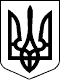 НАЦІОНАЛЬНЕ АГЕНТСТВО З ПИТАНЬ ЗАПОБІГАННЯ КОРУПЦІЇНАЦІОНАЛЬНЕ АГЕНТСТВО З ПИТАНЬ ЗАПОБІГАННЯ КОРУПЦІЇНАКАЗНАКАЗ03.01.2023  № 1/2303.01.2023  № 1/23Зареєстровано в Міністерстві
юстиції України
05 січня 2023 р.
за № 22/39078В.о. Голови Національного
агентства з питань
запобігання корупції

А. Вишневський

А. ВишневськийПОГОДЖЕНО:

Перший заступник Міністра цифрової
трансформації УкраїниПОГОДЖЕНО:

Перший заступник Міністра цифрової
трансформації України


О. ВискубЗАТВЕРДЖЕНО
Наказ Національного
агентства з питань
запобігання корупції
03 січня 2023 року № 1/23Зареєстровано в Міністерстві
юстиції України
05 січня 2023 р.
за № 22/39078В.о. керівника Департаменту
запобігання та виявлення
корупції

В. Луцик